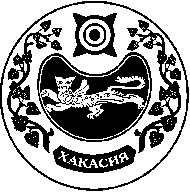 РЕШЕНИЕ25 апреля 2024 г.                               с. Московское					№ 78 О проекте решения Совета депутатов Московского сельсовета«О внесении изменений и дополнений в Устав муниципального образования Московский сельсовет Усть-Абаканского района Республики Хакасия»       Руководствуясь пунктом 1 части 10 статьи 35 Федерального закона от 06.10.2003 № 131-ФЗ «Об общих принципах организации местного самоуправления в Российской Федерации» (с последующими изменениями), пунктом 1 части 1 статьи 29 Устава муниципального образования Московский сельсовет Усть-Абаканского района Республики Хакасия  РЕШИЛ: Принять проект решения Совета депутатов Московского сельсовета «О внесении изменений и дополнений в Устав муниципального образования Московский сельсовет Усть-Абаканского района Республики Хакасия» (далее – проект решения) для последующего обсуждения на публичных слушаниях (Приложение).Для обсуждения проекта решения назначить публичные слушания на «27» мая 2024 года. Публичные слушания провести в здании администрации Московского сельсовета по адресу: с. Московское, ул. Советская 30, в 10 часов 00 минут, д. Ковыльная, ул. Клубная 2, здание филиал № 1 МКУК «Московский СДК» 11часов 00 минут, аал Мохов, ул. Школьная филиал №2 МКУК «Московский СДК» 12 часов 00 минут.Обнародовать настоящее Решение на информационных стендах, в специально отведенных местах, в здании администрации поселения (с. Московское), у здания клуба в деревне Ковыльная, у здания клуба в аал Мохов и дополнительно разместить в сети «Интернет» на официальном сайте муниципального образования Московский сельсовет. Глава Московского сельсоветаУсть-Абаканского района Республики Хакасия        							            А.Н. АлимовР Е Ш Е Н И Е«_____» ______ 2023 г.               с. Московское                                      № ____О внесении изменений в Устав муниципального образования Московский сельсовет Усть-Абаканского района Республики ХакасияРуководствуясь пунктом 1 части 10 статьи 35 Федерального закона от 06.10.2003 № 131-ФЗ «Об общих принципах организации местного самоуправления в Российской Федерации» (с последующими изменениями), пунктом 1 части 1 статьи 29 Устава муниципального образования Московский сельсовет Усть-Абаканского района Республики ХакасияСовет депутатов Московского сельсовета Усть-Абаканского района Республики Хакасия РЕШИЛ:1. Внести в Устав муниципального образования Московский сельсовет Усть-Абаканского района Республики Хакасия, принятый решением Совета депутатов муниципального образования Московский сельсовет от 06.01.2006 № 12 (в редакции от 02.08.2007 № 69, 30.01.2008 № 4, 04.05.2009 № 23, 05.12.2009 № 58, 28.06.2010 № 27, 26.11.2010 № 6, 01.04.2011 № 8, 09.02.2012 № 2, 24.12.2012 № 40, 28.06.2013 № 26,  12.03.2014 № 4, 30.09.2014 № 26, 27.02.2015 № 1, 25.12.2015 № 15, 22.04.2016 № 8, 27.03.2017 № 4, 30.06.2017 № 18, 05.03.2018 № 6, 28.04.2018 № 13, 25.01.2019 № 3; 30.04.2019 № 9, от 28.02.2020 № 3, 30.07.2020 № 16, 19.11.2020 № 13, 28.04.2021 № 34, 13.01.2022 № 1, 16.12.2022 № 31, 25.12.2023 № 70), следующее изменение:пункт 12 части 1 статьи 9 изложить в следующей редакции:«12) организация и осуществление мероприятий по работе с детьми и молодежью, участие в реализации молодежной политики, разработка и реализация мер по обеспечению и защите прав и законных интересов молодежи, разработка и реализация муниципальных программ по основным направлениям реализации молодежной политики, организация и осуществление мониторинга реализации молодежной политики в поселении;».2. Настоящее решение подлежит опубликованию после его государственной регистрации, вступает в силу после его официального опубликования.Глава Московского сельсоветаУсть-Абаканского района Республики Хакасия        							            А.Н. АлимовСОВЕТ ДЕПУТАТОВ МОСКОВСКОГО СЕЛЬСОВЕТАУСТЬ-АБАКАНСКОГО РАЙОНА РЕСПУБЛИКИ ХАКАСИЯПРОЕКТ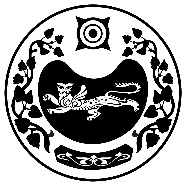 СОВЕТ ДЕПУТАТОВ МОСКОВСКОГО СЕЛЬСОВЕТАУСТЬ-АБАКАНСКОГО РАЙОНА